AMENDMENT #1 TO INVITATION FOR BID (IFB) NUMBER 3160006299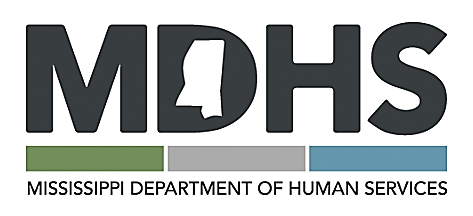  MARKETING SERVICESPage #2 of 34 — Section 1.1.1 Timeline  - Correction is as Follows:1. Questions and Requests for Clarifications Deadline: Friday Wednesday, January 17, 2024, by 2:00 p.m., CT2. Anticipated Posting of Written Answers to Questions: Friday Wednesday, January 24, 2024Please acknowledge receipt of Amendment #1 by returning it, no later than Wednesday February 7, 2024, by 2:00 PM, CT. This acknowledgement should be enclosed in your bid package. Failure to submit this acknowledgement may result in rejection of your bid package. _____________________________________ Name of Company _____________________________________ Authorized Official’s Typed Name/Title ______________________________________         	 __________________ Signature of Authorized Official 				  Date (No stamped signature) Should an amendment to the IFB be issued, it will be posted on the MDHS website (www.mdhs.ms.gov) in a manner that all bidders will be able to view. Further, bidders must acknowledge receipt of any amendment to the solicitation by signing and returning the amendment with the bid package, by identifying the amendment number and date in the space provided for this purpose on this form, or by letter. The acknowledgment must be received by MDHS by the time and at the place specified for receipt of bids. It is the bidder’s sole responsibility to monitor the website for amendments to the IFB.